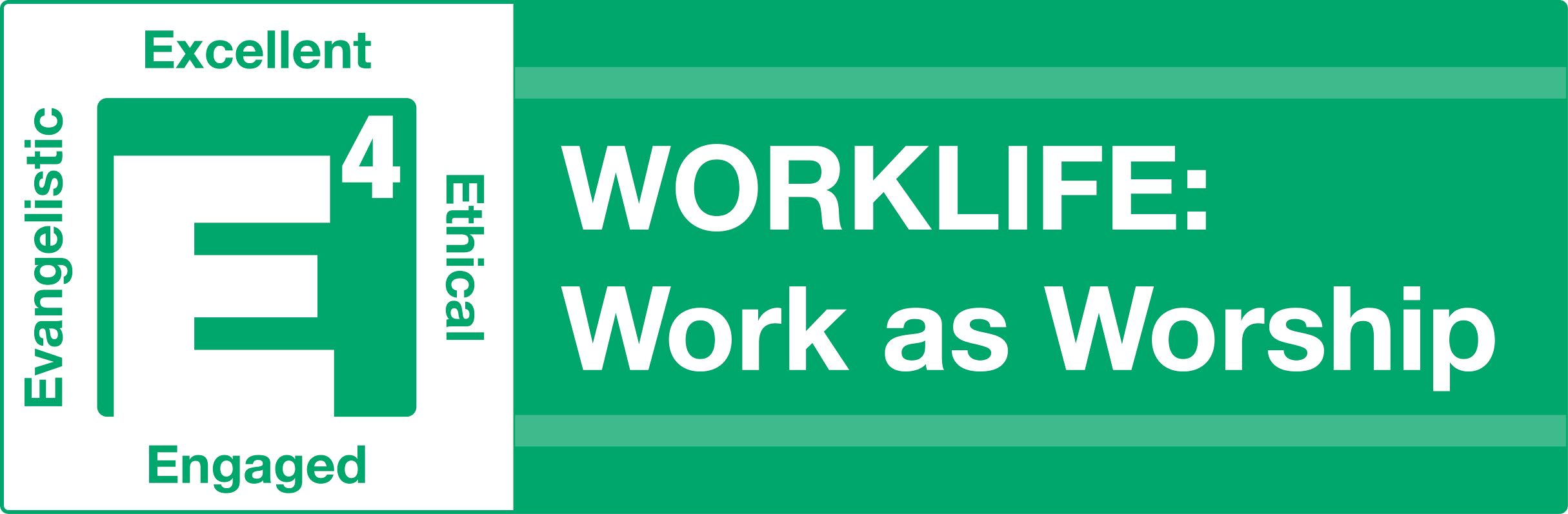 As you listen to each podcast, there are a few things we want you to keep in mind:We define “WORKLIFE” or “work life” as: your current job search and then future employment, your current job/employer, or if retired, your current activities. Prior to each brown bag lunch, you should listen to two podcasts and complete the listening guide for each. We will use the discussion questions for our time together.When the speaker, Pastor Tim Hawks, the Lead Pastor of Hill Country Bible Church Austin since 1989, refers to the WORKLIFE Challenges, we have included them below. You only need to do one. We have added some wording from what Pastor Tim reads to make it applicable if you are currently unemployed. Pastor Tim received his bachelor’s degree from Baptist Bible College in Springfield, MO, and a master’s degree from Dallas Theological Seminary.Pastor Tim also refers to a blog, affinity groups and a WORKLIFE website. Instead of those resources, you will be sharing with each other in our discussions to hear great stories, you will be in a small group each session, and we will also be giving you some tools each week.Session 3 Listening GuidePodcast 5 - “Recognize Me?”	Mark 6:30-44Engaged: To ___________ the people in my work life and ________ them to God’s Divine resources. In other words, do I know people and am I somehow in my work life engaged with them in a way that I’m connecting God’s resources into their life in the way I do my work and the way I relate to people in my work. If you believe that God is sovereign over your life and he’s interested in the details, you also have to understand and believe that God has placed the people in your work life in that place for a very important reason.Jesus and People:	He _________ them. He sees the multitude, not a problem, not an imposition, nor an interruption. Are you a person who notices people? How do you view them?	He _________ their needs. Compassion is something that starts with a feeling and ends up with an action or activity that actually helps. Do you know what the people around you are going through? 	He _________ their lives. Communicate to them the truth of God so that they can understand how the specific issues in their life can be addressed by the power of God.Our tendency with people in our work life:I’m not _____________ for the people in my work life.I’m not _________ to meet the needs of the people in my work life.God wants us to recognize what ________ bring ____________ to those in our work life.APPLICATION: Take the WORKLIFE Challenge #1: Invite a co-worker, fellow job seeker or past co-worker you don’t know well or the newest person in your workplace or job search group to coffee or lunch and get to know them better. When you get a new job do the same thing with a new co-worker. #2: Start identifying and recording things of interest about your co-workers, fellow job seekers and others you come in contact with, such as their family makeup, hobbies, spiritual views and special abilities. Ask God to help you think of ways to connect to people through these insights.  Continue recording things of interest about your co-workers when you start a new job.When Jesus landed and saw a large crowd, he had compassion on them, because they were like sheep without a shepherd. So be began teaching them many things.     Mark 6:34Podcast 6 – “A Day of Good News”   2 Kings 7:3-9The word evangelism comes from the Greek word which means to share or spread or communicate good news. And there’s incredible good news. God has reconciled himself to the world through Jesus Christ, and he’s given us the ministry of reconciliation that we would go out and let people know the great news of the gospel. Why we share Good News at work? Good news is meant to ____________. In the same way these lepers found the miracle was big enough for all, we also find that the miracle of the gospel is big enough for all.The tradition some grew up in, you kept your faith to yourself. You didn't want to make anybody feel guilty or push it on anybody. That would be fine if everybody was going to go to heaven.All people _________ going to heaven. Jesus made it very clear that he was the one that came to earth to bring God’s salvation and forgiveness to people. And so, if we don’t get that message to them, and they don’t put their faith and trust in Jesus Christ their eternal destiny is in jeopardy. We have a responsibility to share.I’m connected to Christ - _____. What we have in our faith is a relationship with Christ and we can’t leave our relationship at home when we go into our work life. And if we’re in a relationship with Jesus Christ, we don’t turn it off and turn it back on. We live that relationship all the time. 24/7, 365.God __________ to share.How we share Good News…_____________________________. When people see those qualities in you they are likely to ask you why you act that way. The wrong answer is to say, “well I’m a Christian,” don’t tell people what you believe. It’s not about getting them to understand that you believe something, it’s getting them to understand that you have a relationship with the God of heaven. That you’re connected with Jesus Christ.Information that’s ___________._____________ to events.Seasonal / personal ______________._____________ experiences.APPLICATION: Take the WORKLIFE Challenge #1: Approach someone in your work life, neighborhood or at a job club who you know has a need (spiritual, physical or other), ask permission to pray for them, and meet the need if possible.#2: Start a spiritual conversation with someone in your work life (current job search and future employer) and see where it leads. If you’ve already started those conversations, look for an opportunity to share the gospel this week.    Then they said to each other, “We’re not doing right. This is a day of good news and we are keeping it to ourselves. If we wait until daylight, punishment will overtake us. Let’s go at once and report this to the royal palace.”  2 Kings 7:9   Session 3 Discussion QuestionsIcebreaker: Would the people in your work life characterize you as a “people” person or a “task” person. Why? Give examples.  Podcast 5 - “Recognize Me?”Look at the dilemma of the disciples in Mark 6:7-12, 30-31. Do you ever feel “tapped out” by all the demands at work or job search and in life? Is your situation high pressure or low pressure?Have you ever felt inadequate to meet the needs of someone in your work life? Describe the situation. Have you ever become over involved with someone? Describe.Evaluate these statements and give a work life example.In our power, our big investment yields small returns.In God’s power, our small investments yield big returns.Who is God calling you to recognize and help in your work life or job search network? What can you do for them this week? Pray with someone about this.Podcast 6 – “A Day of Good News”Are you motivated to be evangelistic in your work life? Why or why not? How does this manifest itself?Read Jesus’ instructions to us in Matthew 5:14-16. What are some ways that Christ followers “hide their light” in their work life?What are some ways that you have engaged people at work or in the job search in spiritual discussions? Of the five different approaches Pastor Tim gave us, which have you used? Who are the people you feel God is leading you to reach in your work life or job search? Share something about them with the group. What is your next step?